Jugendwettbewerb „WIR für FAIRänderung!“BewerbungsformularAngaben zu Eurer FAIRänderungs-Aktion: Bitte schickt das ausgefüllte Bewerbungsformular (ca. zwei DIN A4-Seiten) zusammen mit Fotos, Videos, Artikeln etc. zur Aktion bis spätestens 16. Mai 2018 per Email an Julia Keller, julia.keller@deab.de. Bitte beachtet: Mit dem Versand bestätigt Ihr, dass alle Fotos / Videos freigegeben sind und Ihr bzw. Eure Erziehungsberechtigten mit der Veröffentlichung auf der Wettbewerbswebseite und in der Projektdokumentation einverstanden seid. Bei großen Dateien (mehr als 10 MB) bitten wir Euch, für den Versand Webdienste wie WeTransfer etc. zu verwenden. 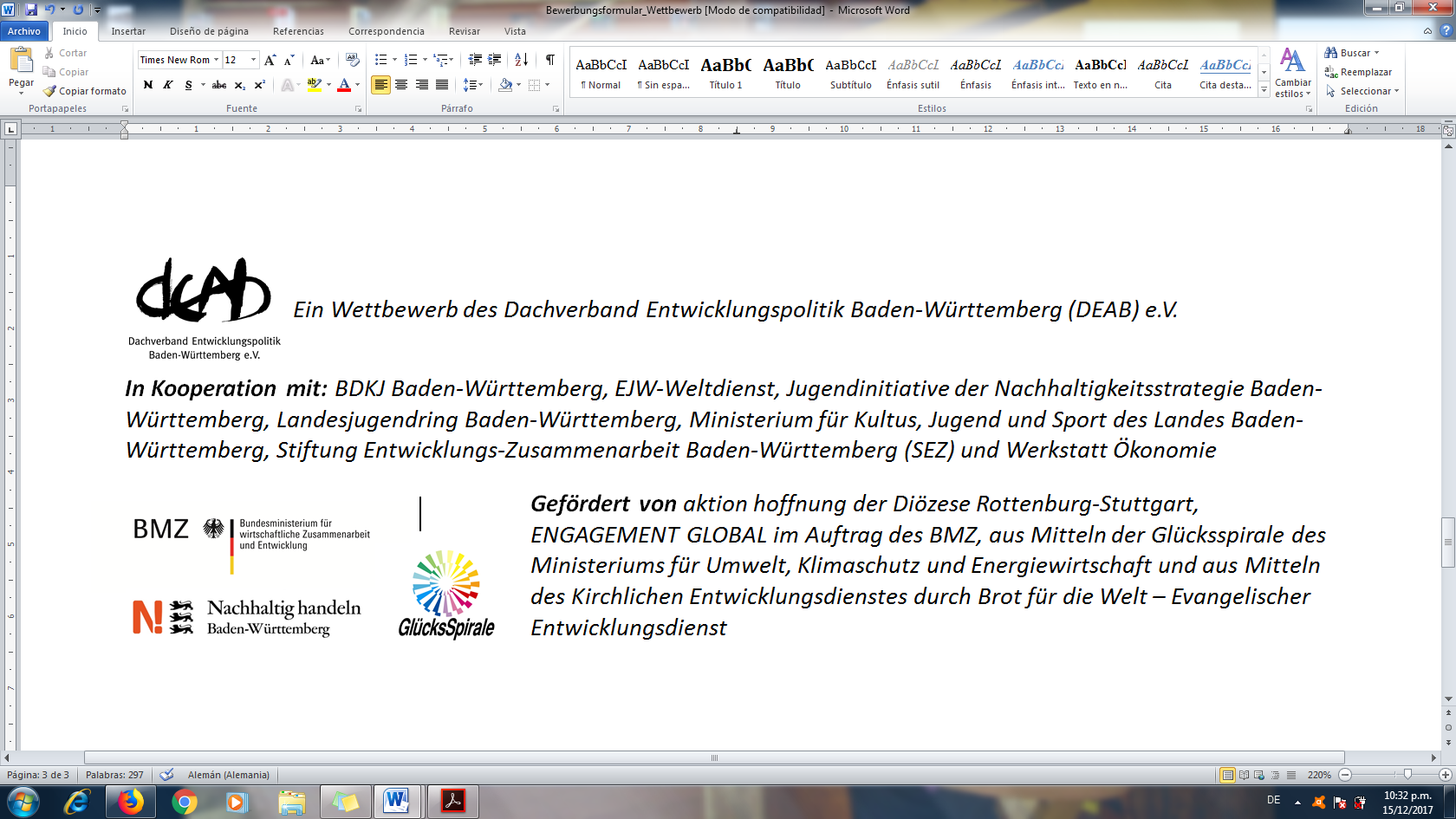 Angaben zu Eurer Gruppe: Angaben zu Eurer Gruppe: Name der Schüler*innen-/Jugendgruppe:Name der Schule (falls zutreffend): Ort:Beschreibung der teilnehmenden Gruppe (1-2 Sätze): Anzahl und Alter der Teilnehmer*innen: Angaben zum Ansprechpartner / zur Ansprechpartnerin:Angaben zum Ansprechpartner / zur Ansprechpartnerin:Name der/des Ansprechpartners/in: Funktion (Jugendgruppenleitung, Lehrer*in, Gruppenmitglied, etc.):Adresse:Telefon: Email: 1. In einem Satz: Was für eine Aktion habt Ihr gemacht? 2. Was wolltet Ihr mit der Aktion erreichen? Was war Eure Motivation?3. Welche Themen standen im Mittelpunkt? 4. Wie habt Ihr die Aktion genau umgesetzt? 5. In welchem Zeitraum habt Ihr die Aktion umgesetzt?6. Mit wem habt Ihr zusammengearbeitet? 7. Wen habt Ihr mit Eurer Aktion erreicht? Was waren Reaktionen dieser Menschen? 8. Was sind Ergebnisse, auf die Ihr besonders stolz seid? 9. Wie wollt Ihr die Themen weiterverfolgen? 10. Was würdet Ihr mit dem Preisgeld machen, falls Ihr mit Eurer Aktion gewinnt?